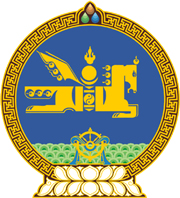 МОНГОЛ УЛСЫН ХУУЛЬ2021 оны 12 сарын 17 өдөр                                                                  Төрийн ордон, Улаанбаатар хотСЭТГЭЦИЙН ЭРҮҮЛ МЭНДИЙН ТУХАЙ   ХУУЛЬД ӨӨРЧЛӨЛТ ОРУУЛАХ ТУХАЙ1 дүгээр зүйл.Сэтгэцийн эрүүл мэндийн тухай хуулийн 9 дүгээр зүйлийн 9.1.8 дахь заалтын “хувийн нууцыг” гэснийг “хүний хувийн мэдээллийг” гэж өөрчилсүгэй.2 дугаар зүйл.Энэ хуулийг Хүний хувийн мэдээлэл хамгаалах тухай хууль /Шинэчилсэн найруулга/ хүчин төгөлдөр болсон өдрөөс эхлэн дагаж мөрдөнө.МОНГОЛ УЛСЫН ИХ ХУРЛЫН ДАРГА 				Г.ЗАНДАНШАТАР